Allied Federal Credit Union200 SE Green Oaks Boulevard
Arlington, TX 76018FOR IMMEDIATE RELEASE				For More Information, Contact: February 9, 2022						Sarah Ramos (817.856.4444)								or smramos@afcumail.comAllied FCU Staff, Members Donate Nearly 400 Pounds of Food and $360 to Local NonprofitsArlington, TX (February 7, 2022) – A food drive organized by employees of Allied Federal Credit Union in December through January collected 394 pounds of food – 555 items - for local charities. Allied FCU donated 284 pounds of food to Arlington Charities. The other 110 pounds went to Harvesting in Mansfield. Both organizations also received a check for $180 raised through the credit union’s Casual for a Cause program.Casual for a Cause gives Allied FCU employees the opportunity to pay money to dress casual at work. That money is donated to different local causes each month. Those causes are selected by an employee committee. For the month of January, they chose Arlington Charities and Harvesting in Mansfield because of their commitment to and their widespread reach in the communities Allied FCU serves.“Taking care of people in the communities we serve is a core component of our mission,” said Sarah Ramos, AVP of Experience. “That’s what credit unions do. We help people. The two organizations that received our donations are a lot like our credit union. They are run by volunteers and hold a fundamental commitment to serve the community. It’s always a bonus when we can support organizations whose goals and values align with our own.”About Allied Federal Credit Union:Allied is headquartered in Arlington, Texas and provides a wide range of services including savings and checking accounts, lending programs and digital/convenience services. Membership is open to anyone who lives, works, worships or attends school in Arlington, Mansfield, Pantego, and Dalworthington Gardens. To open an account or to inquire about the range of products and services available, please call 817.856.4444 or visit https://www.alliedfcu.com/  ###(photos attached below)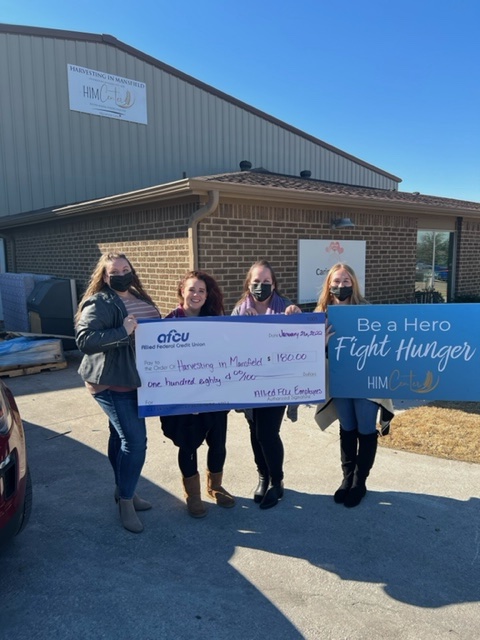 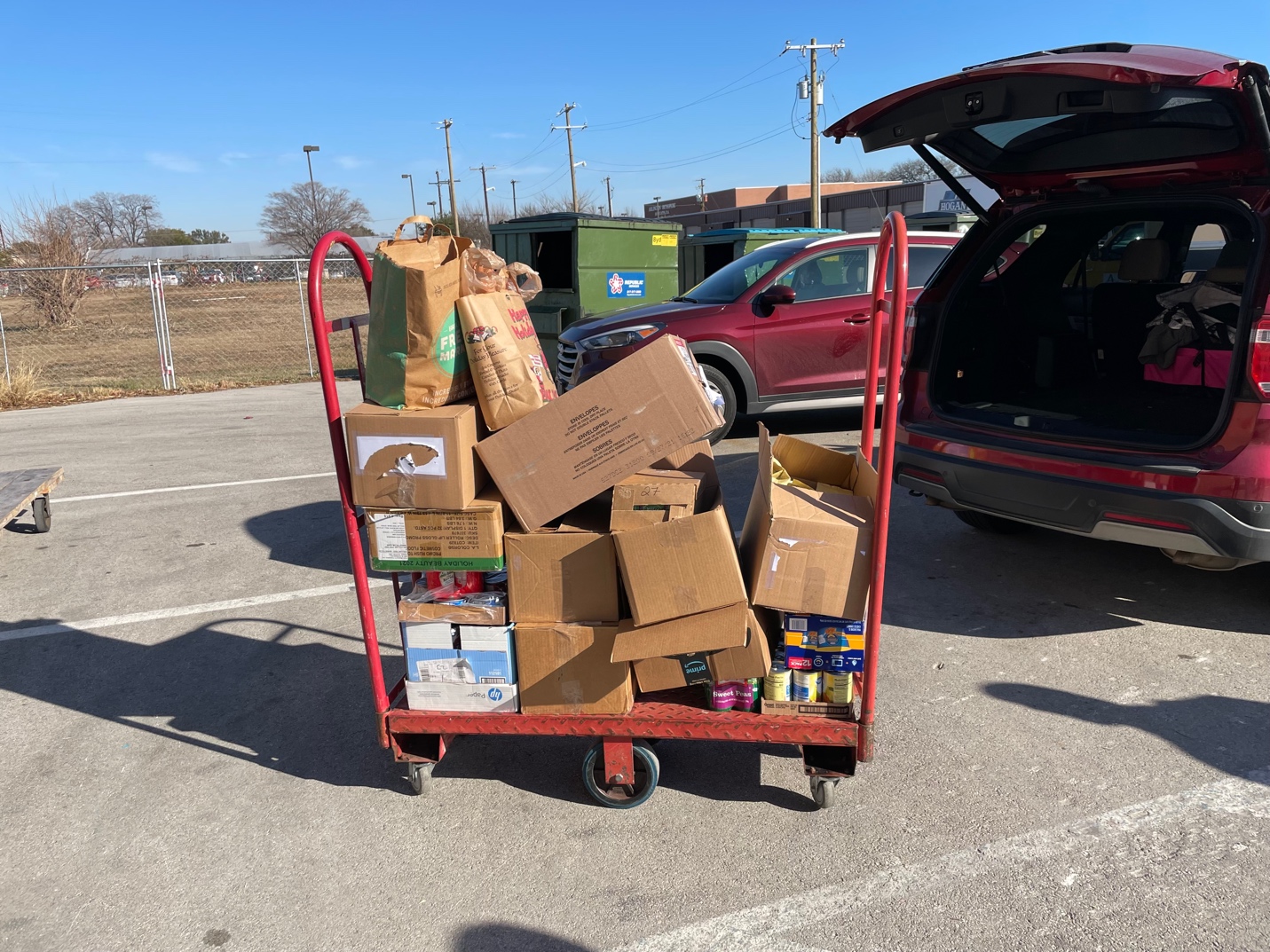 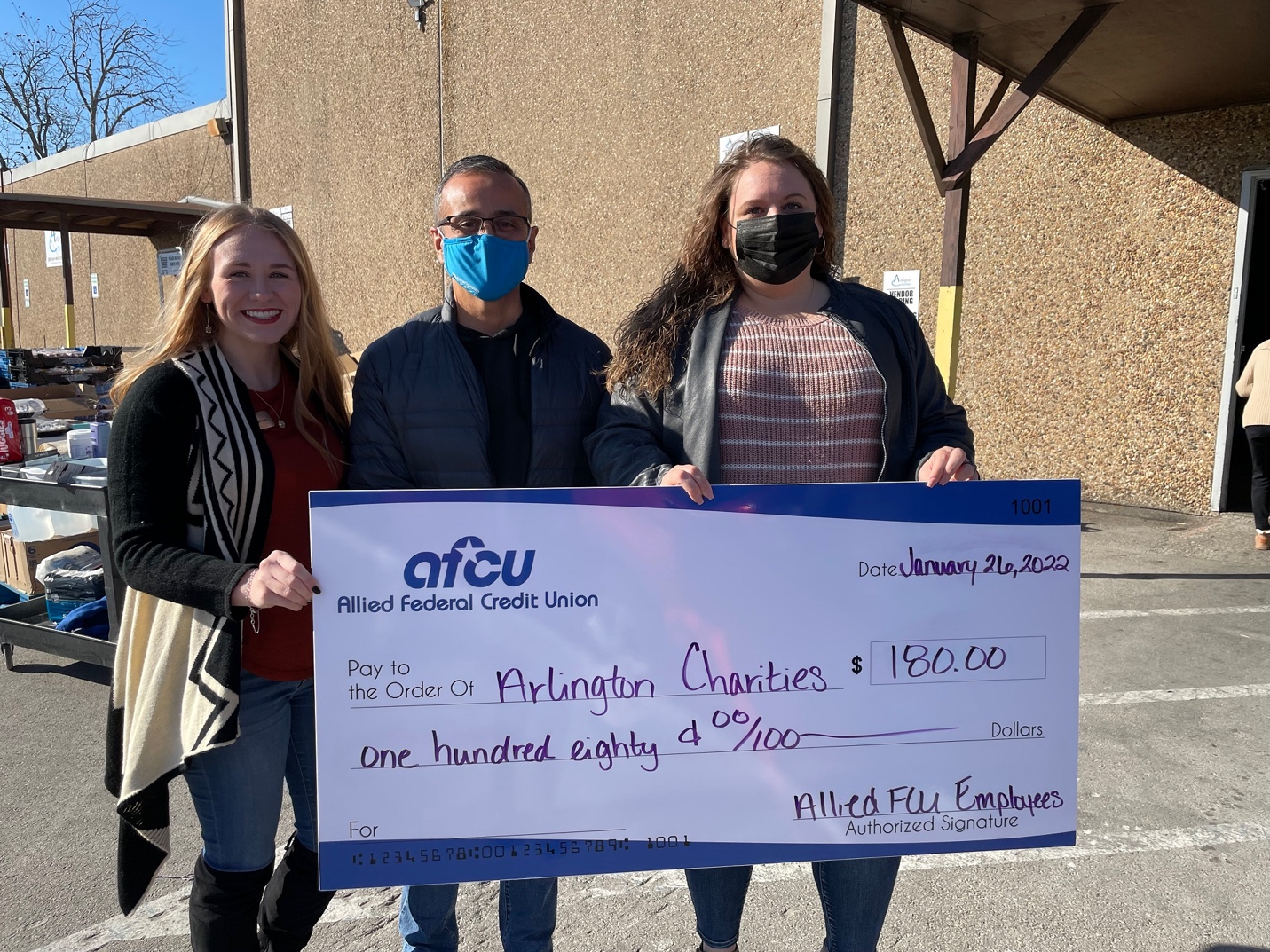 